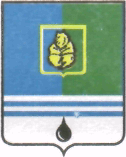 ПОСТАНОВЛЕНИЕАДМИНИСТРАЦИИ  ГОРОДА  КОГАЛЫМАХанты-Мансийского автономного округа - ЮгрыОт «25»   сентября  2015 г.                                                             №2882О приостановке деятельности культурно-досуговогокомплекса «Янтарь» муниципального автономногоучреждения культурно-досугового комплекса«Метро» в связи с проведением реконструкцииВо исполнение поручения Президента Российской Федерации                       от 19.12.2014 №Пр-2929 «О создании филиала государственного академического Малого театра в городе Когалыме», учитывая письмо Министерства культуры Российской Федерации от 14.04.2015 №1234-02-3:Приостановить с 06 августа 2015 года деятельность культурно-досугового комплекса «Янтарь» в связи с проведением реконструкции.Директору муниципального автономного учреждения «Метро» (С.И.Мешков) в срок до 30 сентября 2015 года:провести инвентаризацию имущества культурно-досугового комплекса «Янтарь»; разработать план мероприятий по оптимизации:затрат на эксплуатацию и обслуживание здания;штатной численности учреждения.Опубликовать настоящее постановление в газете «Когалымский вестник» и разместить на официальном сайте Администрации города Когалыма в сети Интернет (www.admkogalym.ru). Контроль за выполнением постановления возложить на заместителя главы Администрации города Когалыма О.В.Мартынову.Глава Администрации города Когалыма			   В.И.СтепураСогласовано:зам.главы Администрации г.Когалыма			О.В.Мартыновазам.главы Администрации г.Когалыма			Т.И.Черныхпредседатель КФ						М.Г.Рыбачокначальник ЮУ							И.А.Леонтьевапредседатель КУМИ	А.В.Ковальчукзам. начальник УЭ						Ю.Л.Спиридоновадиректор МКУ «УКС»	Е.Ю.Гаврилюкначальник ОО ЮУ						Д.А.Дидурначальника ОФЭОиК						А.А.Рябинина Подготовлено:И.о. начальника УКСиМП					А.Б.ЖуковРазослать: О.В.Мартыновой, КУМИ, КФ, УКСиМП, УЭ, МАУ КДК «Метро», ОФЭОиК, газета.